Corstorphine Bowling Club Events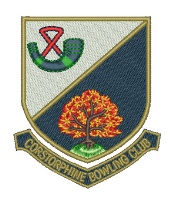 Week Commencing Monday 23 AprilDay/DateEventVenueStart TimeMon 23rdClubHat NightCBC6.30 pmTues 24thHat DayCBC2.00 pmWed 25thLadiesWater of Leith vs Colinton B.C.CBC2.15 pmGentsEBL First XVI vs Second XVICBC6.15 pmEBL Third Team Rink ‘A’ vs Rink ‘B’ CBC6.15 pmFri 27thHat DayCBC1.45 pm